A° 2021	N° 68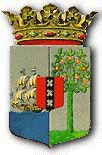 PUBLICATIEBLADMINISTERIËLE REGELING MET ALGEMENE WERKING van de 2de juni 2021 tot wijziging van de Tijdelijke regeling maatregelen uitzonderingstoestand COVID-19 pandemie ____________De Minister van Algemene Zaken,in overeenstemming met de Minister van Gezondheid, Milieu en Natuur, de Minister van Justitie, de Minister van Economische Ontwikkeling en de Minister van Verkeer, Vervoer en Ruimtelijke Planning,	Overwegende:dat met de afkondiging van de uitzonderingstoestand COVID-19 pandemie en de verlenging hiervan enkele artikelen van de Lei Estado di Emergensia in werking zijn gesteld aan welke bepalingen met de Tijdelijke regeling maatregelen uitzonderingstoestand COVID-19 pandemie, hierna: de Regeling, uitvoering wordt gegeven; dat met de Regeling COVID-19 maatregelen zijn opgelegd ter bescherming van de volksgezondheid;dat er sprake was van een exponentiële stijging van het aantal lokale transmissie van het SARS-CoV-2-virus, mede veroorzaakt door de Britse variant, waardoor de zorgcapaciteit ernstig onder druk is komen te staan vanwege de toename van het aantal COVID-patiënten in het ziekenhuis;dat ter bescherming van de openbare gezondheid met spoed aanvullende drastische maatregelen waren vastgesteld, die met name de bewegingsvrijheid van personen beperkten;dat in de afgelopen weken de afname in het aantal besmettingsgevallen zich nog steeds heeft aangehouden vanwege de strenge COVID-19 maatregelen in combinatie met de toegenomen vaccinatiegraad van de bevolking van Curaçao;dat gezien het vorenstaande het mogelijk is, rekening houdend met economische en medische overwegingen, om de maatregelen verder te versoepelen;dat ter uitvoering van het vorenstaande de Regeling moet worden gewijzigd; Gelet op:artikel 26, derde lid, van de Lei Estado di Emergensia; het Landsbesluit afkondiging uitzonderingstoestand COVID-19 pandemie;Heeft besloten:De Tijdelijke regeling maatregelen uitzonderingstoestand COVID-19 pandemie wordt als volgt gewijzigd:In artikel 3, eerste lid, wordt de zinsnede “meer dan vier personen” vervangen door: meer dan vijfentwintig personen.In artikel 4, eerste lid, wordt de zinsnede “tussen 23.00 uur en 04.30 uur” vervangen door: tussen 0.00 uur en 04.30 uur.Artikel 6 komt te vervallen.Artikel 6a komt te vervallen.Artikel 6b, wordt als gewijzigd:Het derde lid komt te luiden:3.	Tenzij in deze regeling anders is bepaald, is het eenieder verboden om in open of besloten zelfstandige binnen- of buitenruimten, publiek toegankelijke of privé-activiteiten of samenkomsten te organiseren of te laten organiseren, dan wel diensten te verlenen, met een bezetting van meer dan vijftig procent van de maximale bezettingscapaciteit van die ruimte.Na het derde lid worden twee nieuwe leden toegevoegd, luidende:4.	Het houden van het hazardspel bingo is op de volgende wijze toegestaan:a. 	de bingozaal en de tafels zijn zodanig ingericht dat twee meter afstand wordt aangehouden tussen alle spelers;b.	in de zalen worden personen toegelaten tot een maximum van vijftig procent van de bezettingscapaciteit, zowel van de zaal als van elk tafel;c.	de duur van een bingospel is maximaal negentig minuten;d.	het houden van pauzes tijdens een bingospel is niet toegestaan.5.	Het houden van het hazardspel bon ku ne is op de volgende wijze toegestaan:a. de bon ku ne zaal en tafels zijn zodanig ingericht dat twee meter afstand wordt gehouden tussen alle spelers; in plaats van twee meter afstand kan ook plexiglas tussen de spelers worden geplaatst;b. in de zalen worden personen toegelaten tot een maximum van vijftig procent van de bezettingscapaciteit van de zaal;c. de duur van een bon ku ne spel is maximaal negentig minuten;d. het houden van pauzes tijdens een bon ku ne spel is niet toegestaan.In artikel 7, eerste lid, wordt de zinsnede “meer dan tien personen” vervangen door: meer dan vijfentwintig personen. Artikel 9 wordt als volgt gewijzigd:In het eerste lid wordt de zinsnede “tot 22.00 uur’ vervangen door: tot 00.00 uur.In het tweede wordt de zinsnede “van 18.00 uur tot 22.00 uur” vervangen door: van 20.00 uur tot 00.00 uur.et vierde lid komt te luiden: 4. 	Personen, ondernemingen en organisaties verrichten openbaar vervoer tot 01.00 uur aan het publiek, met dien verstande dat ten einde zich naar huis te begeven de chauffeurs zich tot 02.00 uur op de openbare weg kunnen begeven.In het vijfde lid wordt de zinsnede “tot 20.00 uur” vervangen door: tot 22.00 uur.Het zesde lid komt te luiden6.	Hotels, alsmede bars en restaurants in hotels kunnen aan de personen die in het hotel verblijven ook na 22.00 uur, dan wel na 00.00 uur diensten verlenen conform de bepalingen in deze regeling.Artikel 10a, eerste lid, komt te luiden:Bij het toelaten van personen in de binnenruimten van de lokaliteit van de uitvaartonderneming wordt vijftig procent van de maximale bezettingscapaciteit van die ruimte niet overschreden. Artikel 11b komt te luiden:StrandbezoekArtikel 11bPersonen kunnen individueel dan wel met een groep van maximaal vijfentwintig personen uitsluitend tussen 04.30 uur en 20.00 uur op een strand aanwezig zijn. Het houden van een barbeque op het strand is verboden.“Bijlage 2A” wordt vervangen door Bijlage 2A bij deze regeling.Artikel IIDeze regeling treedt in werking met ingang van 2 juni 2021.Gegeven te Willemstad, 2 juni 2021De Minister van Algemene Zaken,E.P. RHUGGENAATHUitgegeven de 2de juni 2021De Minister van Algemene Zaken, E.P. RHUGGENAATHToelichting behorende bij de MINISTERIËLE REGELING MET ALGEMENE WERKING van de 2de juni 2021 tot wijziging van de Tijdelijke regeling maatregelen uitzonderingstoestand COVID-19 pandemieZoals bekend worden de maatregelen periodiek geëvalueerd. Telkens wordt getoetst of deze maatregelen nog nodig zijn en of er ruimte is om deze te aan te passen. Dit geldt zowel voor het escaleren als het de-escaleren van de maatregelen. Het aanhouden van de lage cijfers (incidentie, positivity rate en nieuwe opnames) na de laatste versoepelingen, maakt het mogelijk om de onderhavige versoepelingen vast te stellen. De belangrijke wijzigingen betreffen de aanpassing van de avondklok naar 0.00 uur tot 04.30 uur, het verder mogelijk maken van bepaalde groepsactiviteiten, verruiming van de mogelijkheid om het strand te bezoeken, het verder verruimen van het aantal personen die op bepaalde locaties, waaronder thuis, aanwezig kunnen zijn en het verder toelaten van dienstverlening voor grotere groepen.  Ten slotte wordt bingo en bon ku ne ook, rekening houdend met bepaalde richtlijnen, weer toegelaten. Hierbij geldt onverkort dat door een eenieder aan de basisrichtlijnen voor veilige afstand en hygiëne, zoals in de regeling -inclusief bijlagen- opgenomen, wordt voldaan. Financiële toelichtingDe kosten inzake deze regeling betreffen voor een deel het handhaven van de Regeling en dient budgetneutraal te worden uitgevoerd. De Minister van Algemene Zaken,E.P. RHUGGENAATHBIJLAGE 2A bij de Tijdelijke regeling maatregelen uitzonderingstoestand COVID-19 pandemieAANVULLENDE RICHTLIJNEN VOOR DE HORECAIn aanvulling op bijlage 1 van de Tijdelijke regeling maatregelen uitzonderingstoestand COVID-19 pandemie gelden de volgende sectorspecifieke richtlijnen voor de horeca, tenzij in de artikelen van de Regeling iets anders wordt bepaald.ALGEMEENDe ondernemer houdt ten behoeve van de afdeling Epidemiologie & Onderzoek van het ministerie van Gezondheid, Milieu en Natuur, een registratie van de bezoekers bij, waarbij de volgende informatie wordt verwerkt: naam en achternaam;adres;ten minste twee telefoonnummers of ten minste één telefoonnummer en een e-mailadres;tijdstip van aankomst.De ondernemer laat klanten per tafel registreren met maximaal 4 geregistreerde personen per tafel;De informatie van de bezoekers wordt voor een periode van een maand door de ondernemer bewaard;De ondernemer moedigt de klanten zoveel mogelijk aan om vooraf te reserveren;Klanten worden een vaste zitplaats aan een tafel toegekend; het voorzien van klanten, die niet aan tafel zitten, van eet- en drinkwaren voor consumptie ter plekke is derhalve niet toegestaan; Klanten kunnen niet langer dan twee aaneengesloten uren in de binnenruimte van een eetgelegenheid of drinkgelegenheid aanwezig zijn.2.	RICHTLIJNEN VOOR DE HYGIËNEZitplaatsen, tafelbladen, dienbladen, bestek en borden worden geregeld schoongemaakt;Herbruikbare menukaarten en placemats worden schoongemaakt; Indien papieren menukaarten en placemats worden gebruikt, dan dienen ze weggegooid te worden na elk gebruik door de klant;Toiletruimtes worden meer dan gebruikelijk schoongemaakt en geventileerd;Selfservice-opties voor eet- en drinkwaren worden niet aangeboden;In geval van buffet (niet zijnde self-service) worden telkens personen van één tafel tegelijk bij het buffet bediend;De ondernemer draagt zoveel mogelijk zorg voor voldoende natuurlijke luchtventilatie door het openen van ramen en deuren, of maakt zoveel mogelijk gebruik van ventilators in plaats van airconditioning in de eetgelegenheid, dan wel drinkgelegenheid;3.	RICHTLIJNEN VOOR DE VEILIGE AFSTANDDe tafels bij een eetgelegenheid, dan wel drinkgelegenheid (binnen en buiten) worden zodanig opgesteld dat er tussen de personen zittende aan verschillende tafels minimaal twee (2) meter afstand wordt gehandhaafd. Door minder tafels en stoelen neer te zetten of door duidelijk aan te geven dat bepaalde tafels of stoelen niet gebruikt mogen worden, kan voldoende afstand tussen gezelschappen worden gecreëerd; het plaatsen van klanten, behorende bij verschillende tafels, in aangrenzende zitplaatsen (‘back to back seats’), is derhalve niet toegestaan;Tijdens contactmomenten waarbij het behouden van een afstand van twee (2) meter tussen de dienstverlener en de klant, al dan niet tijdelijk, niet haalbaar is, worden aanvullende beschermingsmaatregelen genomen, waaronder in ieder geval het gebruik van een mondmasker door de dienstverlener; In een gesloten eetgelegenheid, dan wel drinkgelegenheid (binnen) kunnen alleen klanten van dezelfde huishouding aan één gezamenlijke tafel worden geplaatst. Een gezelschap dat uit personen van meerdere huishoudens bestaat, kan alleen buiten samen aan een tafel zitten of staan;De leveranciers komen zo min mogelijk in een eetgelegenheid, dan wel drinkgelegenheid en blijven zoveel mogelijk op twee (2) meter afstand van het personeel van de lokaliteit.